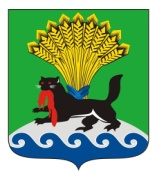 РОССИЙСКАЯ ФЕДЕРАЦИЯИРКУТСКАЯ ОБЛАСТЬИРКУТСКОЕ РАЙОННОЕ МУНИЦИПАЛЬНОЕ ОБРАЗОВАНИЕАДМИНИСТРАЦИЯПОСТАНОВЛЕНИЕот «__19_»____01_________ 2021__г.					                №___21___О внесении изменений в постановление администрации Иркутского районного муниципального образования от 09.06.2012 № 2803 «О создании Фонда поддержки субъектов малого и среднего предпринимательства Иркутского района»В целях организации эффективной деятельности Микрокредитной компании Фонд поддержки субъектов малого и среднего предпринимательства Иркутского района,  руководствуясь Федеральным законом от 02.07.2010 № 151-ФЗ «О микрофинансовой деятельности и микрофинансовых организациях», статьями 39, 45, 54 Устава Иркутского районного муниципального образования, администрация Иркутского районного муниципального образования  ПОСТАНОВЛЯЕТ:1. Внести в постановление администрации Иркутского районного муниципального образования от 09.06.2012 № 2803 «О создании Фонда поддержки субъектов малого и среднего предпринимательства Иркутского района» изменение, изложив приложение 3 в редакции приложения к настоящему постановлению (прилагается). 2. Признать утратившими силу п. 1 постановления администрации Иркутского районного муниципального образования от 19.06.2020 № 342 «О внесении изменений в постановление администрации Иркутского района от 09.06.2012  № 2803 «О создании Фонда поддержки субъектов малого и среднего предпринимательства Иркутского района».3. Архивному отделу организационно-контрольного управления администрации Иркутского районного муниципального образования внести в оригинал постановления, указанного в п.1 настоящего постановления информацию о внесении изменений в правовой акт. 4.  Отделу по организации делопроизводства и работе с обращениями граждан организационно-контрольного управления администрации Иркутского районного муниципального образования внести в п.1 оригинала постановления администрации Иркутского районного муниципального образования от 19.04.2020 № 342 «О внесении изменений в постановление администрации Иркутского района от 09.06.2012 № 2803 «О создании Фонда поддержки субъектов малого и среднего предпринимательства Иркутского района» информацию о признании утратившим силу. 5. Контроль исполнения настоящего постановления возложить на первого заместителя Мэра района.Мэр района                                                                                        Л.П. ФроловПриложение к постановлению администрации Иркутского районного муниципального образованияот «19» ___01____ № __21___«Приложение 3к постановлению администрации Иркутского районного муниципального образованияот 09.06.2012 № 2803СОСТАВ СОВЕТА ФОНДА МИКРОКРЕДИТНОЙ КОМПАНИИ ФОНД ПОДДЕРЖКИ СУБЪЕКТОВ МАЛОГО И СРЕДНЕГО ПРЕДПРИНИМАТЕЛЬСТВА ИРКУТСКОГО РАЙОНАПервый заместитель Мэра                                                                            И.В. Жук1. Константинов Максим Михайлович;2. Немытышева Татьяна Петровна;3. Зайкова Анна Владимировна;4. Поляков Степан Александрович;5. Кузнецов Игорь Борисович;6. Янковская Анна Владимировна»